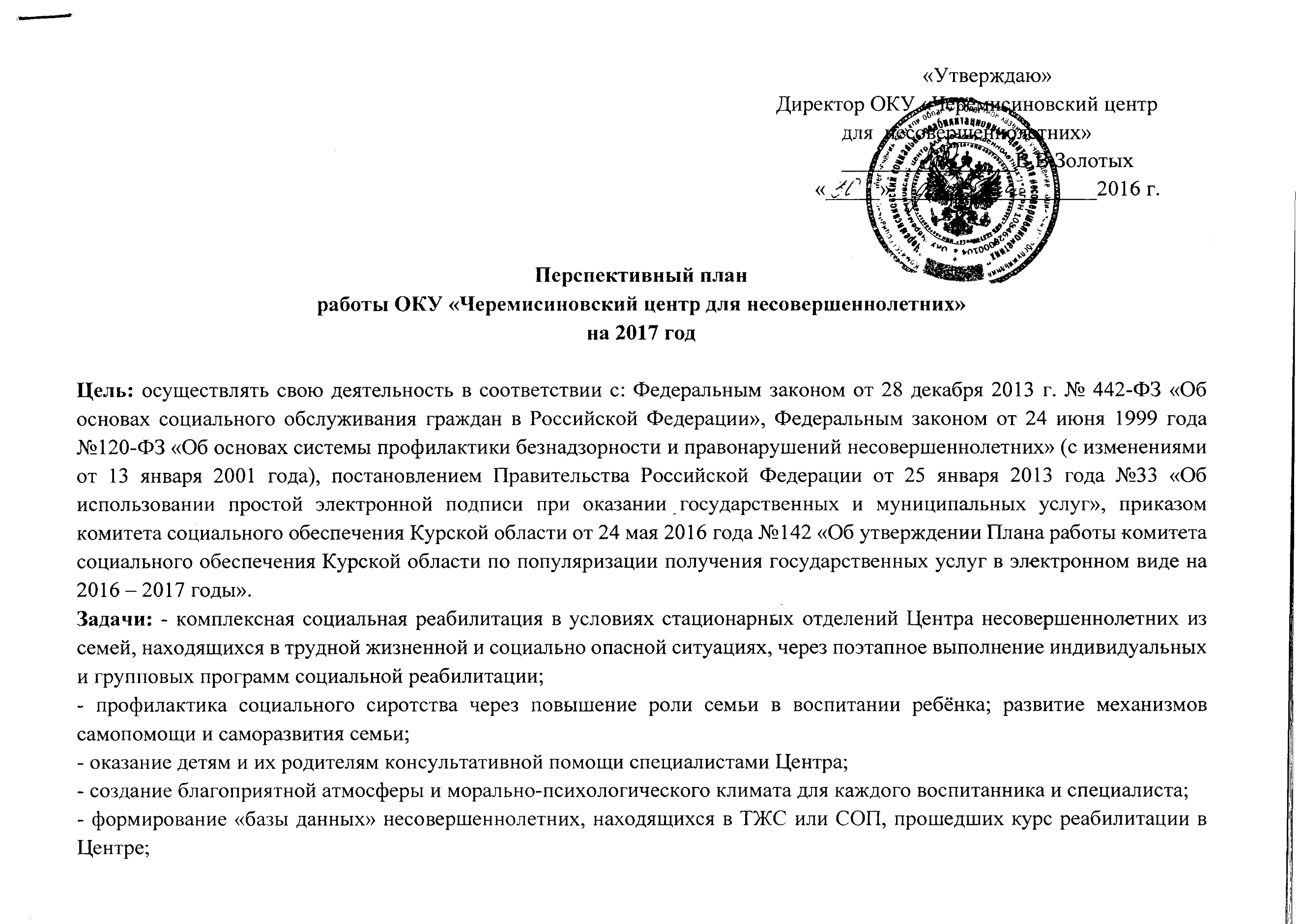 - создание условий для организации досуга воспитанников; - повышение эффективности работы специалистов Центра и улучшение качества оказываемых услуг в соответствии с требованиями стандартов качества.- взаимодействие с органами системы профилактики безнадзорности и правонарушений несовершеннолетних с целью создания единого реабилитационного пространства;- повышение профессионального мастерства специалистов Центра;- сотрудничество со СМИ с целью пропаганды возможностей Центра в решении проблем семейного благополучия, профилактики безнадзорности среди несовершеннолетних;- 100% предоставление государственных услуг в электронном виде.                                                      Зам. директора по ВРР                                         Ю.Ю. Ахрук№п/п                          Содержание работы Срок выполнения ОтветственныйПримечания12345Организационные мероприятияОрганизационные мероприятияОрганизационные мероприятияОрганизационные мероприятияОрганизационные мероприятия1.Подведение итогов работы учреждения за 2016 год. Утверждение плана работы на 2017 год.ЯнварьДиректор,зам. директора по ВРР,зав. отделениями, старшая медсестра2.Формирование «базы данных» несовершеннолетних и их семей, находящихся в социально опасной и трудной жизненных ситуациях, прошедших курс реабилитации в Центре;В течение годаСпециалисты по социальной работе3.Производственные совещания, планёрки с целью анализа работы (месяц, за неделю), определение перспектив дальнейшего совершенствования деятельности Центра.Ежемесячно,1 раз в квартал,пятницаДиректор,зам. директора по ВРР,зав. отделениями,старшая медсестра4.Участие в районных и областных заседаниях КДН и ЗП,координационных советах.По графику работыПредставители администрации5.Участие в работе Совета профилактики                            МКОУ «Черемисиновская средняя общеобразовательная школа им. Героя Советского Союза И.Ф. Алтухова»ЕжемесячноЗам. директора по ВРР,зав. отделениями,социальные педагоги Центра6.Межведомственное взаимодействие с органами системы профилактики безнадзорности и правонарушений несовершеннолетних.В течение годаАдминистрация, специалисты Центра7.Повышение уровня профессионального мастерства через организацию курсовой переподготовки, повышения квалификации, проведение семинаров, практикумов, открытых занятий и др.В течение годаДиректор,зам. директора по ВРР,зав. отделениями,старшая медсестра8.Организация и проведение смотров – конкурсов:- на лучшее оснащение и благоустройство закреплённых за структурными подразделениями Центра территорий;- на лучшее оснащение игровым материалом к летнему оздоровительному периоду;- на лучшее методическое обеспечение реабилитационного процесса с воспитанниками всех возрастных категорий.Май, сентябрьАпрельНоябрьДиректор,зам. директора по ВРР, зав. отделениями,старшая медсестра9.Организация работы «Пресс – центра»:а) оформление стендов групп, стенгазет;б) организация работы «Почта доверия» (для родителей);в) оформление и заполнение экранов успеваемости;г) выпуск информационных листков;д) подготовка статей в районную газету «Слово народа». Е) размещение информации на официальном сайте ЦентраВ течение годаЕжемесячноЕжедневноВ течение годаВ течение годаЗав. отделениями Центра10.Регистрация и индивидуальное обучение несовершеннолетних, достигших 14-летнего возраста, поступивших на реабилитацию, пользоваться Единым и Региональным порталами государственных услуг, в том числе отправлять заявки на получение услуг в электронном виде.В течение годаСпециалисты по социальной работе, заместитель директора по ВРР11.Регистрация и индивидуальное обучение родителей несовершеннолетних, находящихся на реабилитацию, пользоваться Единым и Региональным порталами государственных услуг, в том числе отправлять заявки на получение услуг в электронном виде.В течение годаСпециалисты по социальной работе, заместитель директора по ВРРII. Практическая деятельностьII. Практическая деятельностьII. Практическая деятельностьII. Практическая деятельностьII. Практическая деятельность1.Работа комиссии по разработки и реализации ИПР с целью разработки, корректировки, динамики реализации индивидуальных программ реабилитации несовершеннолетних и их семей.В течение годаДиректор,зам. директора по ВРР 2.Совершенствование системы внутреннего контроля качества оказываемых услуг:а) проведение мониторинга по различным направлениям социально-реабилитационного процесса;б) оценка эффективности и полноты реализации программного обеспечения; качества оказываемых услуг; внедрение новых форм этой работы. В течение годаДиректор,зам. директора по ВРР, зав. отделениями,старшая медсестра3.Решение проблем школьной дезадоптации:1) взаимодействие с администрацией и педколлективом МКОУ «Черемисиновская средняя общеобразовательная школа им. Героя Советского Союза И.Ф. Алтухова»,    МКОУ «Покровская средняя общеобразовательная школа», МКОУ «Михайловская средняя общеобразовательная школа им. Героя Советского Союза В.Ф. Нестерова»:  а) контроль за посещаемостью уроков детьми и их успеваемостью;  б) проведение мини-консилиумов учителей-предметников и социальных педагогов, воспитателей Центра с целью объединения усилий по оказанию эффективной помощи в подготовке домашних заданий;  в) участие в работе педагогических советах школ, общешкольных и классных родительских собраниях;  г) дежурство в школах с целью профилактики уходов с уроков воспитанников Центра.В течение годаДиректор,зам. директора по ВРР, зав. отделениями,специалисты отделений4.Организация медицинской реабилитации:- анализ состояния здоровья на основе данных медицинского обследования воспитанников;- проведение мероприятий по профилактике заболеваний, организация лечения воспитанников в соответствии с индивидуальной программой реабилитации; взаимодействие со стационарными отделениями больниц;- организация полноценного питания воспитанников;-оздоровление несовершеннолетних в летний период в загородных лагерях, в санаторно-курортных организациях;- организация диспансеризации получателей социальных услуг;- организация работы клуба «Школа здоровья»                (Приложение 1).ПостоянноИюнь – августиюньЕжемесячно Директор,зам. директора по ВРР, зав. отделениями, врачи: педиатр, нарколог, психиатр, старшая медсестра, диетсестра, медсестры5.Развитие творческих способностей воспитанников:1) через выявление интересов, склонностей (проведение анкетирования, тестирования и др.);2) вовлечение в работу кружков, клубов, творческих мастерских по интересам получателей социальных услуг;3) организация работы творческих объединений:- кружков:«Юный мастер»;«Гармония»;«Весёлые мастерицы».- клубов:«Рукоделие»:а) «Детские фантазии»;в) «Волшебное тесто»;г) «Рукоделие»;д) «Всезнайка»;е) «Волшебная мастерская»;ж) «Фантазёр»;з) «Самоделкин»;и) «Мастерская пчелок»;к) «Маленькие умельцы»;л) «Необычная лепка»м) «Чудеса своими руками»«Мир в красках»:а) «Увлекательное рисование»;б) «Акварель»; «Юный турист»Секция «Футбол»«Мир мечты»:а) «Акварелька»;б) «Нетрадиционные техники рисования»в) «Подарочная мастерская»4) привлечение воспитанников Центра к подготовке и проведению досуговых мероприятий;5) посещение учреждений культуры и искусства посёлка, участие в экскурсиях по достопримечательным местам области;6) организация КТД (коллективных творческих дел) по следующим праздничным датам:- мероприятия в период Новогодних каникул;- Рождество Христово;- День защитника Отечества;- Международный женский день;- Праздник весны и труда;- День Победы;- Международный день семьи;- Международный день защиты детей;- День семьи, любви и верности, посвященный Дню памяти благоверных Петра и Февронии, князей Муромских; - День народного единства;- День матери.В течение годапо 2 занятия в месяц по плану2 занятия в месяцпо плану2 занятия в месяц3 раза в неделю7 января23 февраля8 марта1 мая9 мая15 мая1 июня8 июля4 ноября28 ноябряЗам. директора по ВРР, зав. отделениями, воспитатели,  инструктора по труду, инструктор по физической культуре, музыкальный руководитель.Рышков В.П.Андреев С.В.Лукъянченкова И.Г.Лукъянченкова И.Г.Гатилова Н.В.Носикова Н.С.Пыжова И.А.Петрищева Л.В.Ускова О.С.Меснянкина О.А.Ахметова Т.П.Токмакова Л.Г.Толченко А.А.Астапова Г.М.Изотова В.С.Шаланкова О.Ю.Бурдастых С.А.Фомин П.А.Сальникова Е.М.Гамова Т.П.Петрова А.В.Зав. отделениями, социальные педагоги, воспитателиЗам. директора по ВРР,зав. отделениями;воспитатели по графику работы.6.Беседы с воспитанниками «Правовой ликбез»:- «Декларация о правах ребёнка» (5-10 лет);- «Права и обязанности ребёнка в семье, в школе, в социуме» (7-18 лет);- «Драки и нецензурные выражения – наказуемые деяния» (10-18 лет);- Лекция: «Осторожно! Дизайнерские наркотики»;- «Ответственность за ложный вызов» (10-18 лет);- «Что делать, если: потеряли паспорт, вас задержала полиция; телефоны для сложных случаев»- «Пожары. Поджоги. Мера ответственности» (10-18 лет);- «Преступления и правонарушения. Ответственность несовершеннолетних перед законом» (10-18);- «Где закончить образование и получить профессию? Как найти работу и что делать, когда вас взяли на работу?»;- Международный день борьбы с наркоманией и наркобизнесом. Лекция «Наркотики и общество». Профилактика зависимости от психоактивных веществ;- «Драки. Самооборона или преступление» (10-18 лет);- «Законы школьной жизни» (10-18 лет);- «Уберечься от преступников дома и на улице. Уберечься от домашнего насилия и торговли людьми»;- в рамках Всероссийского Дня правовой помощи детям: посещение Черемисиновского районного суда (встреча с Председателем Черемисиновского районного суда, экскурсия по суду и правовое консультирование);- «Где помогут, если вам негде переночевать»;- ВИЧ/СПИД и профилактика ИППП.ЕжемесячноФевральМарт Март АпрельАпрельМай Май26 июняИюль АвгустСентябрь ОктябрьНоябрь НоябрьДекабрьЗам. директора по ВРР,зав. отделениями,сотрудники полиции, прокуратуры, суда, врач-нарколог7.Познавательно-этические беседы: - «Как не стать жертвой преступления» (5-10 лет);- «Если ты остался дома один, а в дверь позвонили»;- «Если ты потерялся на рынке»;- «Если ты потерялся в большом магазине»;- «Если ты остался один дома, но случилась авария»Регулярно в течение годаВоспитатели,сотрудники полиции8.Занятия в воскресной школе Свято-Духовского храмаЗанятия в молитвенной комнате «Основы православного вероучения»Беседы с настоятелем Свято-Духовского храма протоиереем Максимом Проведение обряда крещенияКаждое воскресеньеЧетверг, суббота, В течение годаПо мере необходимостиВоспитатели, социальные работникиКорзунова И.А.Благочинный Щигровского благочиния настоятель Свято-Духовского храма Максим Плохотнюк9.Работа с семьёй по программе «Счастливая семья – будущее Черемисиново»:- заключение договора о предоставлении социальных услуг- заключение Договора о сотрудничестве;- работа с семьёй с целью оказания необходимой помощи;- взаимодействие со структурами профилактики по повышению статуса семьи в социуме, оказанию адресной помощи;- повышение психолого-педагогической грамотности родителей через привлечение их к участию в родительских собраниях, занятиях в «Школе ответственного родительства» и «Школе здоровья», совместных коррекционных и коллективно творческих делах и др.;- организация консультаций для родителей, родственников с врачами «узких» специальностей, работниками правоохранительных органов, педагогами, психологами и др.;- проведение «сетевых встреч» с целью привлечения значимых для несовершеннолетнего и его семьи людей к решению имеющихся проблем;- проведение мероприятий по профилактике жестокого обращения с детьми;- проведение со специалистами структур профилактики совместных рейдов по контролю за ситуацией в семье, выявлению детей, нуждающихся в помощи специалистов Центра.Регулярно в течение года СредаДиректор, Зам. директора по ВРР,зав. отделениями, специалисты по социальной работе, социальные педагоги,педагоги-психологи,учителя - дефектологи.10.Организация экскурсионной поездки в Государственный военно-исторический музей – заповедник «Прохоровское поле» (в рамках 72-й годовщины Победы советского народа в Великой Отечественной войне).апрельДиректор, зам. директора по ВРР,заведующие отделениямиIII. Методическое обеспечение социально-реабилитационного процессас целью повышения профессионального мастерства специалистов провести:III. Методическое обеспечение социально-реабилитационного процессас целью повышения профессионального мастерства специалистов провести:III. Методическое обеспечение социально-реабилитационного процессас целью повышения профессионального мастерства специалистов провести:III. Методическое обеспечение социально-реабилитационного процессас целью повышения профессионального мастерства специалистов провести:III. Методическое обеспечение социально-реабилитационного процессас целью повышения профессионального мастерства специалистов провести:1.Тематические консультации для специалистов (Приложение 2)В течение годаДиректор, зам. директора по ВРР,зав. отделениями,воспитатели, соц. педагоги, педагоги – психологи 2.Открытые занятия (Приложение 3)В течение  годаЗам. директора по ВРР, зав. отделениями,воспитатели, соц. педагоги, педагоги – психологи3.«Круглые столы»- «Защита детей от информации, причиняющей вред их здоровью и развитию»;- «По дороге доверия»;- «Защита детей от жестокого обращения»;- «Я решаю проблемы воспитания детей…»;- «Сбережем детей вместе»В течение годафевральмайиюньсентябрь ноябрьзам. директора по ВРР, зав. отделениямиIV. Использование новых технологий в работеIV. Использование новых технологий в работеIV. Использование новых технологий в работеIV. Использование новых технологий в работеIV. Использование новых технологий в работе3.а) изучение практики работы специалистов центров и приютов области и разработка методического инструментария по трансформации для использования в работе в условиях нашего Центра; б) продолжать работу по внедрению апробированных форм:- «Проблемное кино»;- «Почта доверия»;- Мандала-терапия;- Песочная терапия;- Сказкотерапия;- Граттаж;- КинотерапияВ течение годаЗам. директора по ВРР, зав. отделениямиспециалисты приёмного отделения и отделения социальной реабилитации V. Взаимодействие со СМИV. Взаимодействие со СМИV. Взаимодействие со СМИV. Взаимодействие со СМИV. Взаимодействие со СМИ1.- регулярное освещение практики работы Центра в районной газете «Слово народа», на официальном сайте;- выступления специалистов Центра на страницах газеты «Слово народа»;- участие в проводимых теле-радио-программах по проблемам детства;- формирование раздела «О нас пишут», обзор поступающих материаловВ течение годаДиректор, зам. директора по ВРР,зав. отделениямиVI. Хозяйственная деятельностьVI. Хозяйственная деятельностьVI. Хозяйственная деятельностьVI. Хозяйственная деятельностьVI. Хозяйственная деятельность1.2.3.4.5.6.7.8.9.10.11.Ремонт овощехранилища.Заключение договоров, обеспечивающих жизнедеятельность Центра.Косметический ремонт жилых помещений Центра.Организация спонсорской помощи для укрепления материально технической базы Центра.Еженедельная генеральная уборка помещений Центра.Посадка и уход за комнатными цветами и на клумбах.Посадка и уход за овощными культурами.Уборка территории Центра, закрепленной за отделениями.Подготовка учреждения к осенне-зимнему периоду.Проведение инвентаризации имущества.Оборудование территории и помещений учреждения с учетом принципов доступности для маломобильных групп.III кварталI-IV кварталIII кварталВ течение года По субботам, в течение года По необходимостиМай - августВ течение года по необходимостиIII кварталIV кварталВ течение годаДиректор, зам. директора по АХР,главный бухгалтерЗам. директора по АХР, зав. отделениямиЗам. директора по АХР, зав. отделениямиУборщики служебных помещений, помощники воспитателей, воспитатели, воспитанники ЦентраЗам. директора по АХР, зав. отделениями,помощники воспитателей, воспитанники ЦентраУборщики служебных помещений,зам. директора по АХР, зав. отделениями,помощники воспитателей, специалисты отделений, воспитанники ЦентраДиректор, зам. директора по АХРКомиссия по инвентаризацииДиректор, зам. директора по АХРVII. Контроль и руководствоVII. Контроль и руководствоVII. Контроль и руководствоVII. Контроль и руководствоVII. Контроль и руководство1.Осуществление внутреннего контроля качества предоставляемых услуг (Приложение 4)В течение годаДиректор, зам. директора по ВРР, зам. директора по АХР, зав. отделениями, старшая медсестра 